Talkies Short Film Commission 2022: Application FormDeadline Friday August 5th 2022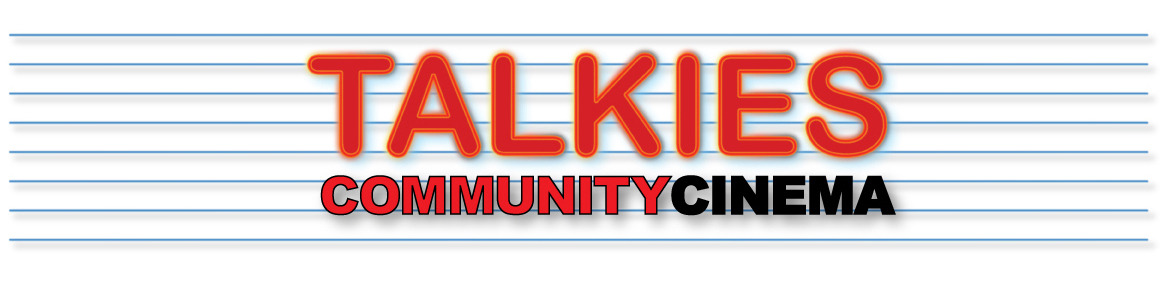 Please read the brief carefully Email completed forms (or any queries) to info@talkies.org.uk1. NAME OF APPLICANT/S:2. CONTACT DETAILSEmail: Tel/Mob no.: SOCIAL MEDIA AND WEBSITE LINKS (we will use these links for promoting your film)FACEBOOK: TWITTER : INSTAGRAM : OTHER: 3. EXAMPLES OF PREVIOUS WORK Website/ Vimeo/Youtube page/s including any passwords required:4. BRIEF RESUME OF RELEVANT EXPERIENCE (Maximum 250 WORDS – do NOT simply copy in your CV):5. OUTLINE PROPOSAL FOR SHORT FILM (Maximum 250 WORDS): - Capture our attention and get to the shortlisting stage!Criteria we will use to evaluate:Is the story intriguing and does it reflect the suburban theme? Does the pitch reflect the diversity of London communities?Please note that although we do not expect ideas to be finalised, there should be the clear essence and shape of the story you want to tell and the characters who will tell it. This will be your chance to fire our imagination and get you shortlisted. Shortlisted filmmakers will have a chance to meet with the Talkies’ team to discuss their ideas and hone them before the final deadline. 6. PRODUCTIONThis section might include a draft script, any cast or crew that you may have in mind, mood boards, storyboards, or anything that will give us a better understanding of how you will make your idea become a reality. Criteria we will use to evaluate:Does the submission give a good understanding of how the film will be produced to a high quality?What is the applicant’s experience and do they have examples of good quality previous work?What production standards will the applicant bring to the commissions? Is there a commitment to diversity in front of and behind the camera? 7. BUDGETWe will provide £500 which in some cases will just get you started. This section should include an outline budget and some indication of where any additional funds might be sought if they are needed. 8. ADDITIONAL HELPTalkies can provide help with finding locations, extras and so on. Please indicate here if you would appreciate help on identifying possible film locations etc. if you do not know the area of Palmers Green.